Publicado en Corral de Calatrava el 18/02/2020 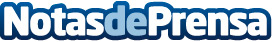 El Colegio Ntra. Sra. de la Paz de Corral de Calatrava comprometido con el plan de igualdad educativaEl colegio de Corral de Calatrava contribuye con mucha implicación por parte de los profesores en conseguir que la igualdad entre hombres y mujeres sea cada vez más efectivaDatos de contacto:Ayuntamiento de Corral de Calatrava926 83 00 01Nota de prensa publicada en: https://www.notasdeprensa.es/el-colegio-ntra-sra-de-la-paz-de-corral-de Categorias: Educación Sociedad Castilla La Mancha http://www.notasdeprensa.es